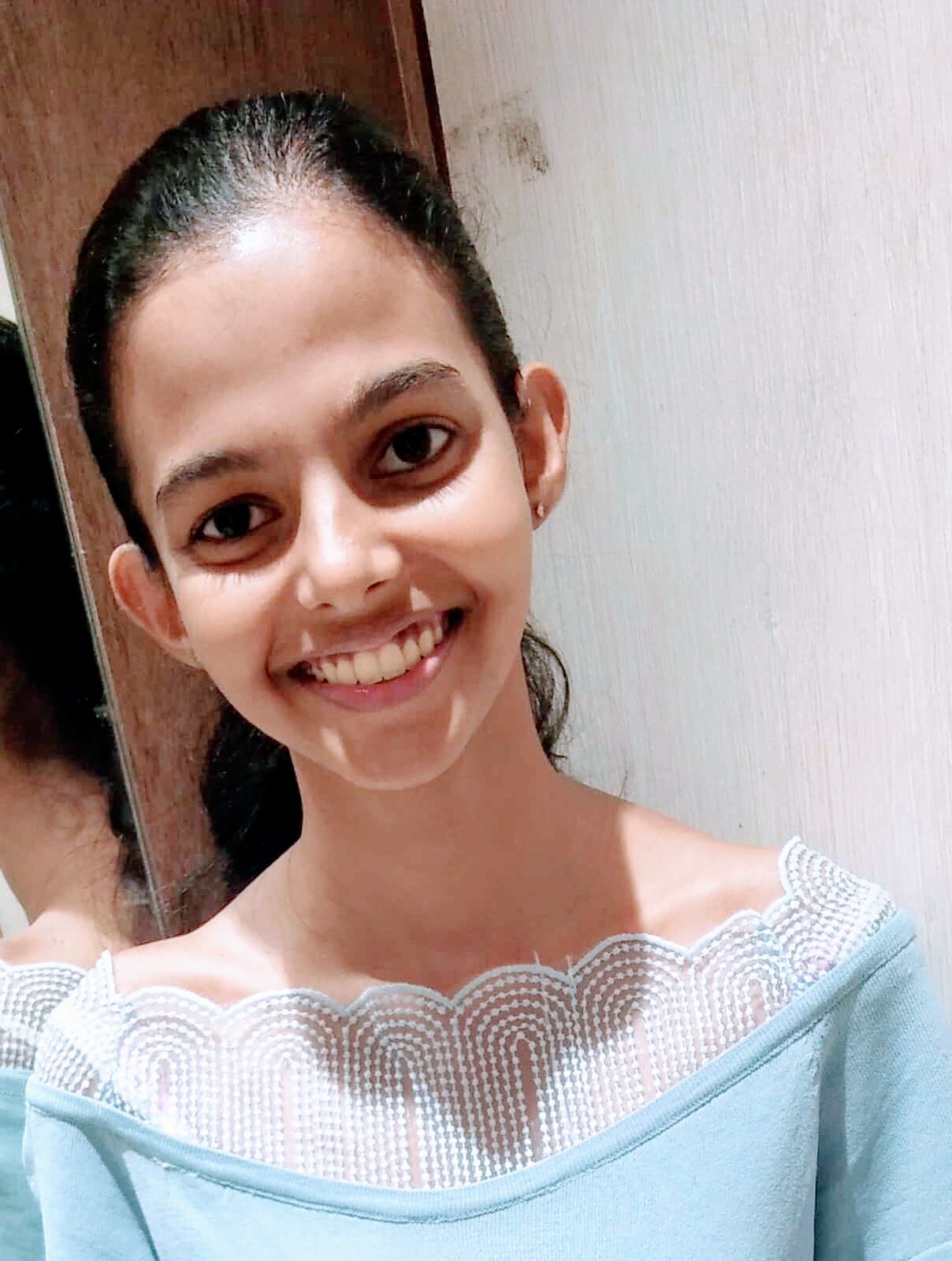 Name      : ANN MARIA JOHN                                                  Address  : JULIETS,                   H.NO:27/1343                   OPP KSEB THEVARA                   COCHIN-682013 EMAIL         : annjohn145@gmail.com Phone No   : +918078790963Department      : FINANCE AND TAXATIONRecent degree  :  BACHELOR OF COMMERCCAREER OBJECTIVE:                                   To work in a challenging environment using all my skills with complete responsibility in my work ensuring the development of the company by innovative ideas and seek opportunity for continous learning.ACADEMIC CHRONICLE:  AREA  OF INTEREST          Finance         Marketing     PERSONAL PROFILE:Father’s name             : Jarard PaulDOB(dd-mm-yyyy)     : 14-05-1996Age                                :22Martial Status              : SingleReligion                         : ChristianNationality                    : IndianLanguages Known         : English,Hindi,MalayalamPermanant Address       :JULIETS,H.NO:27/1343,OPP KSEB THEVARA,COCHIN-682013DECLARATION:      I declare that the particulars given above are true to my best of knowledge and belief.        PLACE:THEVARA                                                                         yours sincerely          DATE:15-09-2018                                                                    ANN MARIA JOHN                                  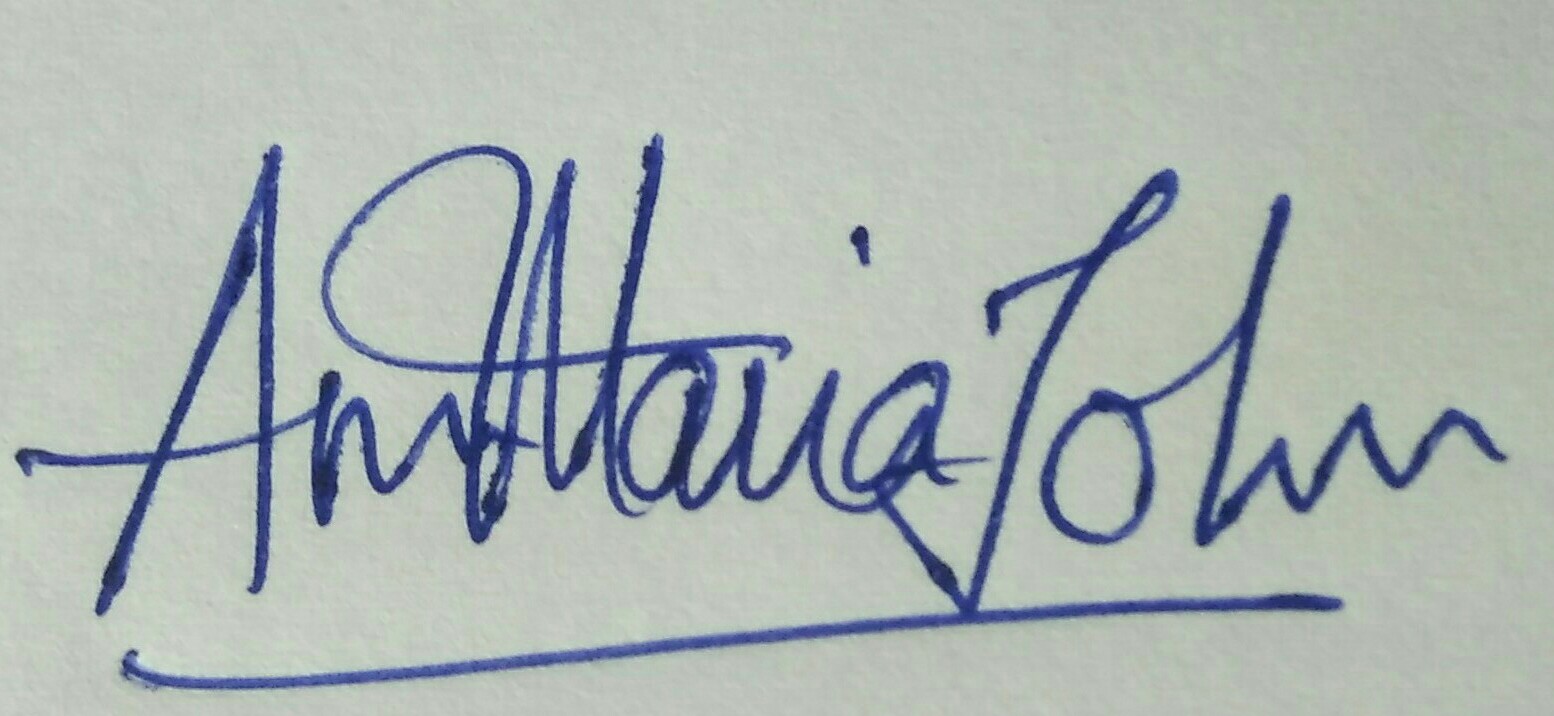 Course/degreeDepartmentInstitutionBoard/UniversityMonth & Year of passingPercentage/CGPABACHELOR OF COMMERCFINANCE AND TAXATIONVIMALALAYAMCOLLEGEKACHERIPADY   MAHATHMA GANTHI UNIVERSITYJUNE 2018       58.5%12th GRADECOMMERC KENDRIYA VIDYALAYA NO.2NAVAL BASECOCHINC.B.S.EMARCH2015       67.6%10th GRADEKENDRIYA VIDYALAYA NO.2NAVAL BASEC.B.S.SEMARCH2013       72%